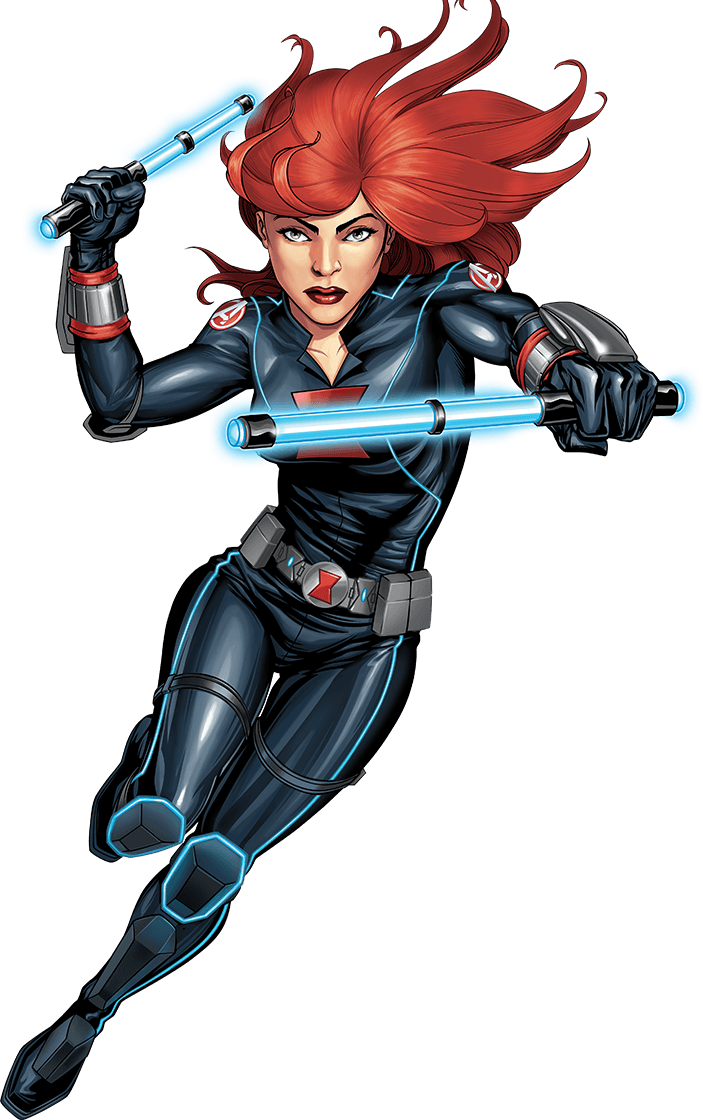 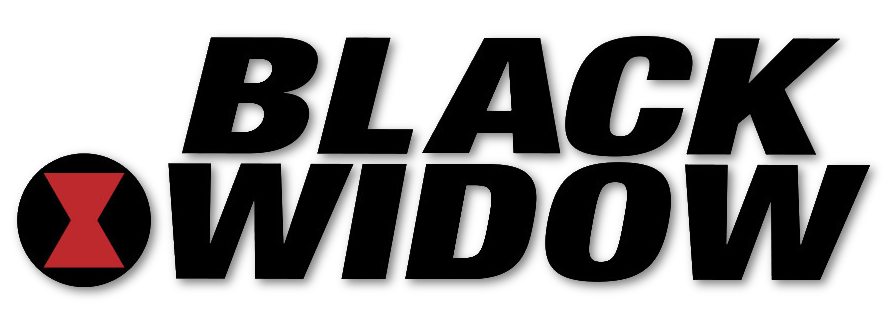 1. Widow's Strikes (Incline Push-ups): 3 sets of 10 reps-Begin hands on bench or counter, hands slightly wider than shoulder-width apart. Lower your body until your chest nearly touches the bench or counter, then push back up explosively. 2. Sneaky Jumps (Jump Rope): 3 sets of 25 reps-Jump up and down over the rope.3. Red Room Lunges (Alt. Curtsy Lunges): 3 sets of 20 reps (10 each side) -Keeping weight in right foot and hips square, take a big step back with left leg, crossing it behind right leg. Left knee should be in line with or to the right of right foot. 4. Widow's Web (Resistance Band Rows): 3 sets of 15 reps -Attach a resistance band to a sturdy anchor point. Holding one end in each hand, pull the band towards your torso, squeezing your shoulder blades together. 5.  Assassin's Agility (Box Jumps): 3 sets of 10 reps-Find a sturdy box or platform and stand facing it. Jump onto the box, landing softly with both feet, then step back down. 6.  Spy's Core Crunch (Russian Twists): 3 sets of 20 reps-Sit on the ground with your knees bent and feet lifted off the floor. Hold a weight or medicine ball with both hands and twist your torso from side to side. Congratulations, agent! You've completed the Black Widow's Assassin Training Workout with flying colors. By mastering these exercises, you've proven yourself worthy of joining the ranks of Earth's mightiest heroes. Keep training, stay vigilant, and always be ready to unleash your inner superhero whenever duty calls. Until next time, stay strong and fearless like the Black Widow herself!Name When Completed: 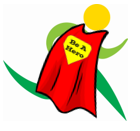 Exercises:SetsRepsWt.MTWTFSSIncline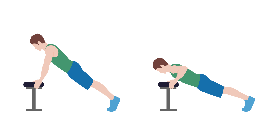 Pushups3 setsInclinePushups10 repsInclinePushupsWt.Jump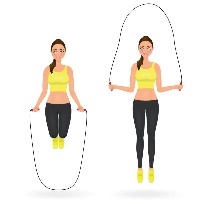 Rope3 setsJumpRope25 repsJumpRopeWt.Alt.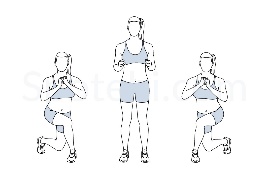 CurtsyLunge3 setsAlt.CurtsyLunge20 repsAlt.CurtsyLungeWt.Resistance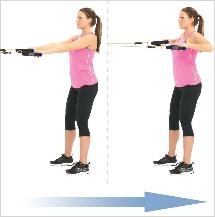 BandRows3 setsResistanceBandRows15 repsResistanceBandRowsWt.Box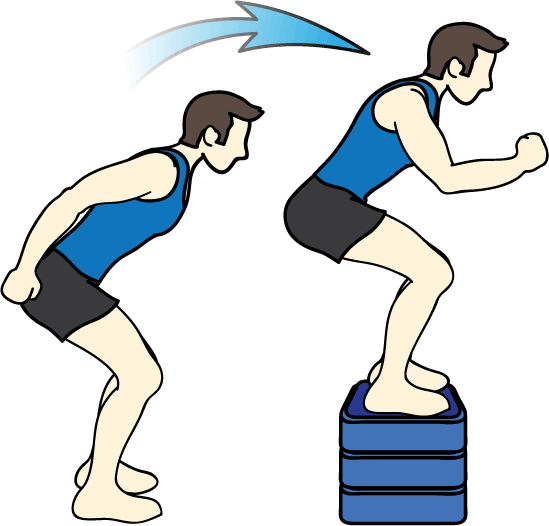 Jumps3 setsBoxJumps10 repsBoxJumpsWt.Russian 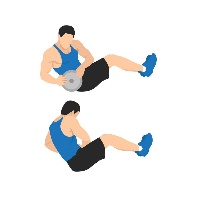 Twist3 setsRussian Twist20 repsRussian TwistWt.